Drongan Primary School and Early Childhood CentrePrizegivingPresentation 21st June 2023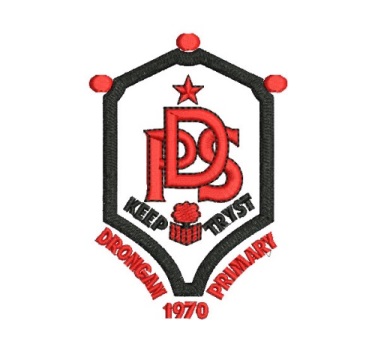 Class CertificatesGold AwardsP1aEmily Kelly & Kerr WhiteP1bLilly-Rose HuntP2Rocco Cameron, Corey Caufield, Mitchel Caufield, Emeli McCutcheon, & Erin TruesdaleP2/3Aria Bohan, Jacob Martin & JayJay ClarkP3Andrew Clarke, Heidi Kay & Hallie McKee-----------------------------------------------------------------------------------------------------P4aFreya Cameron, Ella Campbell, Harry Irwin, Hugh McCutcheon & Avery MurphyP4bJoseph Droy, Dylan Nimmo & Grace PearsonP5aLyle Armstrong, Harry Dunlop & Kennidi McCaffertyP5bRiley Smith & Murray McAdam-----------------------------------------------------------------------------------------------------P6David Hilley, Lola McFadyen, Kate Richardson & Aiden WatsonP7aKerr Clark, Logan Dorsey, Coleton Graham, Stewart Kean, Islay Kerr, Ruby Sim & Megan WatkinsP7bRhys Gore, Kirk Keirs, Abigail McAdam, Emma Rowan, Kara Shearer, Jayden Smith & Holly ToddFootball Team Certificates Lyle ArmstrongHarry DunlopKyran GrahamOllie McKinleyLawrie McDonaldKayden McPhersonKerr ClarkMatthew DroyReece DunlopColeton GrahamStewart KeanBryce LinwoodCallum McMillanJunior Girls’ Sports ShieldSponsored by The Village Store3rd			Darci Main2nd			Olivia Hutchison Winner		Aila McCutcheonJunior Boys’ Sports ShieldSponsored by The Village Store3rd			Lyle Armstrong2nd			Riley CampbellWinner		Mason HoggSenior Girls’ Sports ShieldSponsored by The Village Store3rd			Kayla Lang2nd			Kate RichardsonWinner		Ronni McCullochSenior Boys’ Sports ShieldSponsored by The Village Store3rd			Stewart Kean2nd			C-Jay RennieWinner		Matthew DroyHouse Sports CupSponsored by Maybole UpholstryAftonDrongan Primary Scots Verse AwardsP1-3 winner: Jandre Coetzee P4-7 winner: Holly Todd Community Association Tommy Farrell Memorial Award for CitizenshipSponsored by the Community AssociationSummer Gilmour & Karli KellyOutstanding Effort AwardsSponsored by Hope HomesPrimary 1-3 winner: Seren AndersonPrimary 4-7 winner: Kerr ClarkStuart Cuthbert Memorial Cup for Aspiring Young ArtistsSponsored by Mrs PatersonWinner: Rhiann McCubbinRunner Up: Jessica GemmellPersonal Development AwardSponsored by Glenbuild LtdCallum McMillanSchaw Kirk Caring Cup AwardAyla HendersonHeather Brown Shining Star Award Megan WatkinsHouse Captains / Vice CaptainsFor Session 2023/2024House Captains / Vice CaptainsSession 2022/2023Exchange of BadgesDepute Head Boy: Coleton GrahamHead Boy: Reece DunlopDepute Head Girl: Holly ToddHead Girl: Megan WatkinsFor session 2023/2024:Depute Head Boy: Kaiden KennedyHead Boy: Lawrie McDonaldDepute Head Girl: Kate RichardsonHead Girl: Priya RichardsonP7 Presentation Primary 7aPrimary 7bPupil Council CertificatesEco/Outdoor Learning Committee CertificatesDFS Inclusion Committee CertificatesRights Respecting Schools Committee CertificatesDigital Leaders CommitteeJRSO Certificates Primary 1aSuccessful Learner – Lily HandlingConfident Individual – Harry JohnstoneEffective Contributor – Maxie GillonResponsible Citizen – Emily KellyExcellence in Literacy – Lily-Kate JonesExcellence in Numeracy – Kerr WhiteExcellence in Art – Olivia McGinnPrimary 1bSuccessful Learner – Olly BurleighConfident Individual – Lilly-Rose HuntEffective Contributor – Guy BickertonResponsible Citizen – Kensley BurnsExcellence in Literacy – Amara-Louise DowneyExcellence in Numeracy – Harris McLeanExcellence in Music – Lily HannanPrimary 2Successful Learner – Erin TruesdaleConfident Individual – Kaleb BennettEffective Contributor – Aria KiltieResponsible Citizen – Kassidy Mack Excellence in Literacy – Faith TruesdaleExcellence in Numeracy – Rocco CameronExcellence in Writing – Emeli McCutcheonPrimary 2/3Successful Learner – Emilia StobbsConfident Individual – JayJay ClarkEffective Contributor – Rose CollinsResponsible Citizen – Katie RowanExcellence in Literacy – Lori CampbellExcellence in Numeracy – Oscar Arbuckle-RuizaExcellence in PE – Jackson MorrisonPrimary 3Successful Learner – Aaron FindlayConfident Individual – Mollie WhiteEffective Contributor – Mylah-Belle WilsonResponsible Citizen – Amira RichardsonExcellence in Literacy – Hallie McKeeExcellence in Numeracy – Andrew ClarkeExcellence in Technology – William LangPrimary 4aSuccessful Learner – Leah YoungConfident Individual – Carter HoggEffective Contributor – Adam KeatingResponsible Citizen – Steven HilleyExcellence in Literacy – Kai HodgeExcellence in Numeracy – Reece SimExcellence in HWB – Ellie KeanPrimary 4bSuccessful Learner – Reese WatsonConfident Individual – Freya SmithEffective Contributor – Demi O-ConnorResponsible Citizen – Dylan NimmoExcellence in Literacy – Kayden BennettExcellence in Numeracy – Karrick MillerExcellence in Art – Bella CrainiePrimary 5aSuccessful Learner – Kennidi McCaffertyConfident Individual – Kendal McCullochEffective Contributor – Kyran GrahamResponsible Citizen – Mia-Belle LinwoodExcellence in Literacy – Lyle ArmstrongExcellence in Numeracy – Mason HoggExcellence in PE – Harry DunlopPrimary 5bSuccessful Learner – Gracie ClarkeConfident Individual – Kayla DewarEffective Contributor – Adam HarperResponsible Citizen – Kyira McCullochExcellence in Literacy – Murray McAdamExcellence in Numeracy – Riley SmithExcellence in HWB – Elise FergusonPrimary 6Successful Learner – Lawrie McDonaldConfident Individual – Priya RichardsonEffective Contributor – Summer GilmourResponsible Citizen – Lucy KayExcellence in Literacy – Amelia FlemingExcellence in Numeracy – Jessica GemmellExcellence in PE – Kaiden KennedyPrimary 6Successful Learner – Lawrie McDonaldConfident Individual – Priya RichardsonEffective Contributor – Summer GilmourResponsible Citizen – Lucy KayExcellence in Literacy – Amelia FlemingExcellence in Numeracy – Jessica GemmellExcellence in PE – Kaiden KennedyPrimary 7aSuccessful Learner – Bryce LinwoodConfident Individual – Ayva StarkEffective Contributor – Callum McMillanResponsible Citizen – Faye HunterExcellence in Literacy – Millie HoggExcellence in Numeracy – Reece DunlopExcellence in Art – Ava KiltiePrimary 7bSuccessful Learner – Emma RowanConfident Individual – Rhiann McCubbinEffective Contributor – Kayla McIntyreResponsible Citizen – Holly ToddExcellence in Literacy – Kara ShearerExcellence in Numeracy – C-Jay RennieExcellence in Art –  Warren BrownPrimary 7bSuccessful Learner – Emma RowanConfident Individual – Rhiann McCubbinEffective Contributor – Kayla McIntyreResponsible Citizen – Holly ToddExcellence in Literacy – Kara ShearerExcellence in Numeracy – C-Jay RennieExcellence in Art –  Warren BrownAftonCoyle DoonTaiglumVice-CaptainsVice-CaptainsVice-CaptainsVice-CaptainsLexi CampbellJessica GemmellLucy KayDavid HilleyLawrie McDonaldSummer GilmourKate RichardsonPriya RichardsonCaptainsCaptainsCaptainsCaptainsLara FergusonKirk KeirsRhys Gore Kayleigh BrownRhiann McCubbinKara ShearerRonni McCullochMatthew DroyAftonCoyle DoonTaiglumVice-CaptainsVice-CaptainsVice-CaptainsVice-CaptainsIsla BrownKyran GrahamKayla DewarHarry DunlopElise FergusonKennidi McCaffertyOllie McKinlayLexie StarkCaptainsCaptainsCaptainsCaptainsLexi CampbellJessica GemmellLillie GreenDavid HilleyLawrie McDonaldSummer GilmourLucy KayKaiden KennedyKerr ClarkAva KiltieLogan DorseyBryce LinwoodReece DunlopKali McChesneyLara FergusonCallum McMillanColeton GrahamJack McVeyJames GrahamMason MillerMillie HoggRuby SimFaye HunterAyva StarkStewart KeanJorja-Mae StrattonKyle KeirsMegan WatkinsIslay KerrKayla WightmanKayleigh BrownAbigail McAdamWarren BrownRhiann McCubbinSienna CaineRonni McCullochSophie CowleyKayla McIntyreMatthew DroyThomas NeashamRhys GoreC-Jay RennieKirk KeirsEmma RowanKarli KellyKara ShearerKayla LangJayden SmithJack LeesHolly ToddPrimary 1aOlivia McGinnPrimary 1bLily HannanPrimary 2Harper McKelviePrimary 2/3Rose CollinsPrimary 3Andrew ClarkePrimary 4aAvery MurphyPrimary 4bSophie ThompsonPrimary 5aMia-Belle LinwoodPrimary 5bRiley Gillon Primary 6Kaiden Kennedy Primary 7aFaye HunterPrimary 7bKayla McIntyrePrimary 1aHallie McManusPrimary 1bJack LeesPrimary 2Olivia FlemingPrimary 2/3Ben DouglasPrimary 3Zachary AdamsPrimary 4aSteven HilleyPrimary 4bDylan NimmoPrimary 5aKari-Rose CowanPrimary 5bCharlotte BrownPrimary 6Priya RichardsonPrimary 7aJack McVeyPrimary 7bSophie CowleyPrimary 4aHarry IrwinPrimary 4bKarrick MillerPrimary 5aKyran GrahamPrimary 5bKyira McCullochPrimary 6Amelia FlemingLewis McKelvieKate RichardsonPrimary 7aStewart Kean Ava KiltieKali McChesneyPrimary 7bKayleigh BrownEmma RowanPrimary 4aElla CampbellPrimary 4bDaren McMahonPrimary 5aMason HoggPrimary 5bRiley SmithPrimary 6Summer GilmourEmelia GrahamPrimary 7aReece DunlopLara FergusonPrimary 7bKarli KellyKayla LangPrimary 5aLucas McCutcheonPrimary 5bHollie HughesPrimary 6Lexi CampbellLawrie McDonaldPrimary 7aMegan WatkinsRuby SimPrimary 7bRhys GoreThomas NeeshamLillie GreenKaiden RenwickP6Kerr ClarkRhiann McCubbinP7